BATHGATE PARK EARTHQUAKE PROCEDURE/GUIDELINES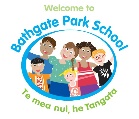 Reviewed 2015 using: Govt. – Get Thru AdviceGuidelinesBefore an EarthquakeGetting ready before an earthquake strikes will help reduce damage to our school and help us survive.  To ensure we are as prepared as possible, Bathgate Park will have an Earthquake Drill practise each term.  In preparedness for this:Identify safe places within the classroom / school. A safe place could be:Under a strong tableNext to an interior wall away from windowsAway from tall furniture that could fall downIn doorways of older buildings NB: modern buildings doorways are no stronger than any other parts of the structure.Practice DROP, COVER, HOLD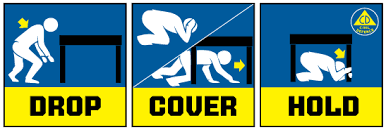 Practise evacuating to assembly point and following evacuation procedure.  Class role takenTeacher Aides / visitors accounted for.Runner from each class sent to flag pole to report all present and accounted for.Wait for further instructions.Remain calm and calm those around you.  REASSURE.DURING an EarthquakeIn the event of an earthquake you should act immediately & children should be instructed to:If inside:Stop, Drop and HoldStay inside Drop to their knees Get under a table, hold onto it to prevent it moving away from youCrouch beside a solid structure.   It may well be a wall.   Keep away from glass doors or windows. Brace yourself in a doorway.   Hold onto the door to prevent it slamming into you.Do not attempt to run outside – you may be hit by falling masonry or glass. Stay inside until the shaking stops and you are sure it is safe to exit.  The school bell will be rung 3x to indicate that an evacuation is needed.  The adult in the room will make the call that it is safe to proceed with an evacuation. If Outside:DROP, COVER, HOLD - use hands to protect head; take cover in nearby doorways. Do not run into the street – you may be struck by falling debris or power lines. Stay clear of high walls or power lines. Please wait for the all clear from classroom teacher and then assemble at evacuation areas.After an EarthquakeListen to your local radio stations as emergency management officials will be broadcasting the most appropriate advice for your community and situation.Expect to feel aftershocks.Check yourself for injuries and get first aid if necessary. Help others if you can.Be aware that electricity supply could be cut, and fire alarms and sprinkler systems can go off in buildings during an earthquake even if there is no fire. Check for, and extinguish, small fires.If you are in a damaged building, try to get outside and find a safe, open place. Watch out for fallen power lines or broken gas lines, and stay out of damaged areas.Only use the phone for short essential calls to keep the lines clear for emergency calls.If you see sparks, broken wires or evidence of electrical system damage, turn off the electricity at the main fuse box if it is safe to do so.